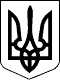 ДЕРЖАВНИЙ КОМІТЕТТЕЛЕБАЧЕННЯ І РАДІОМОВЛЕННЯ УКРАЇНИН А К А З25 січня 2021 р. м. Київ №31Про заходи Держкомтелерадіощодо запобігання корупції на 2021 рікНа виконання положень Закону України «Про запобігання корупції», НАКАЗУЮ:1. Затвердити План заходів Державного комітету телебачення і радіомовлення України щодо запобігання корупції на 2021 рік, що додається.2. Контроль за виконанням цього наказу залишаю за собою.Голова Олег НАЛИВАЙКО